CCMTV云管家——招录系统进修报名流程指南制作：教育处2022年01月22日招录系统网址https://cszsqy.ccmtv.cn/admin.php/new_recruit/home/hospital/index.html?hosid=397&nc=2登陆招录网站进入网站，点击右上角“个人中心”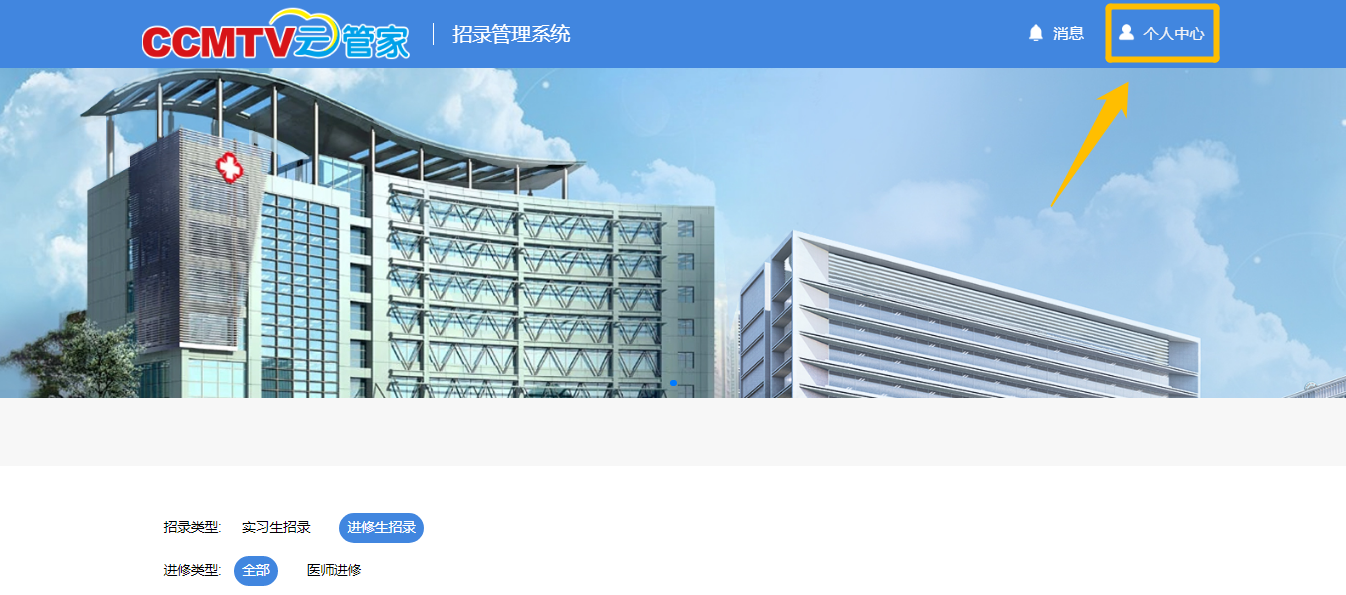 输入手机号码，进行验证、注册和登陆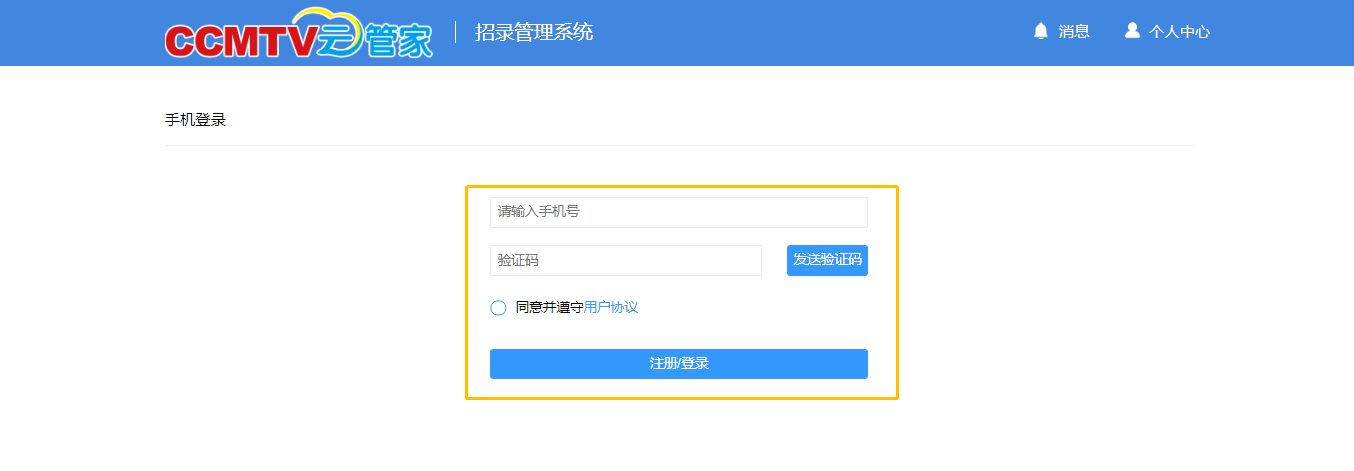 3、点击“招录管理系统”，进入招录信息界面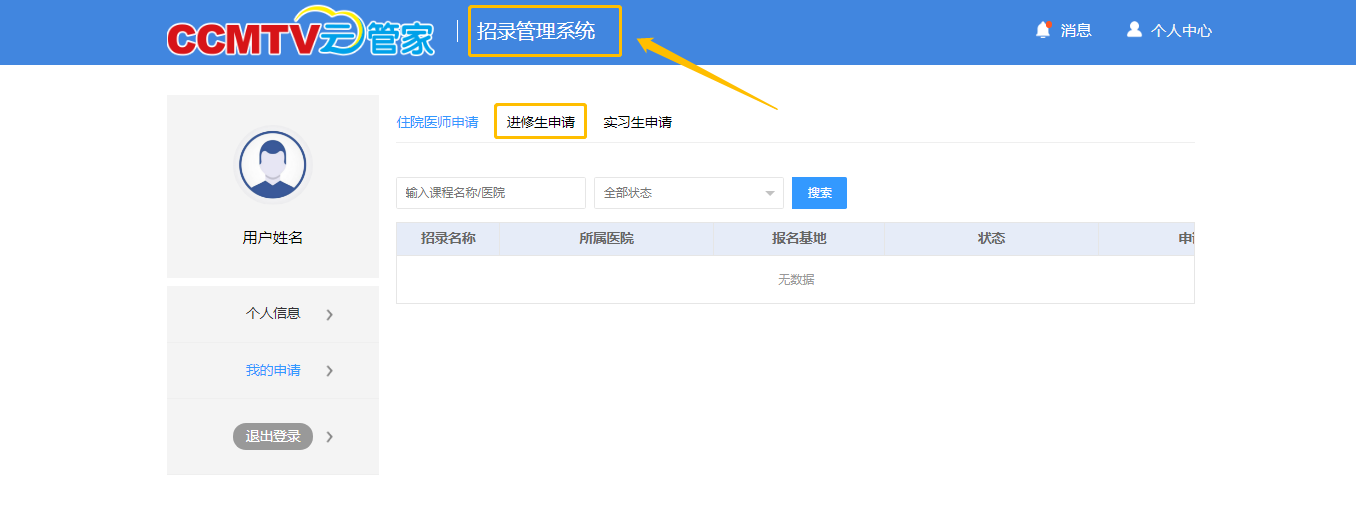 搜索进修培训方案选择招录类型：进修生招录（筛选招录信息）选择进修类型：医师进修、护理进修、技师进修、药师进修（筛选招录信息）模糊搜索：通过搜索某些字眼，快速筛选出进修招录信息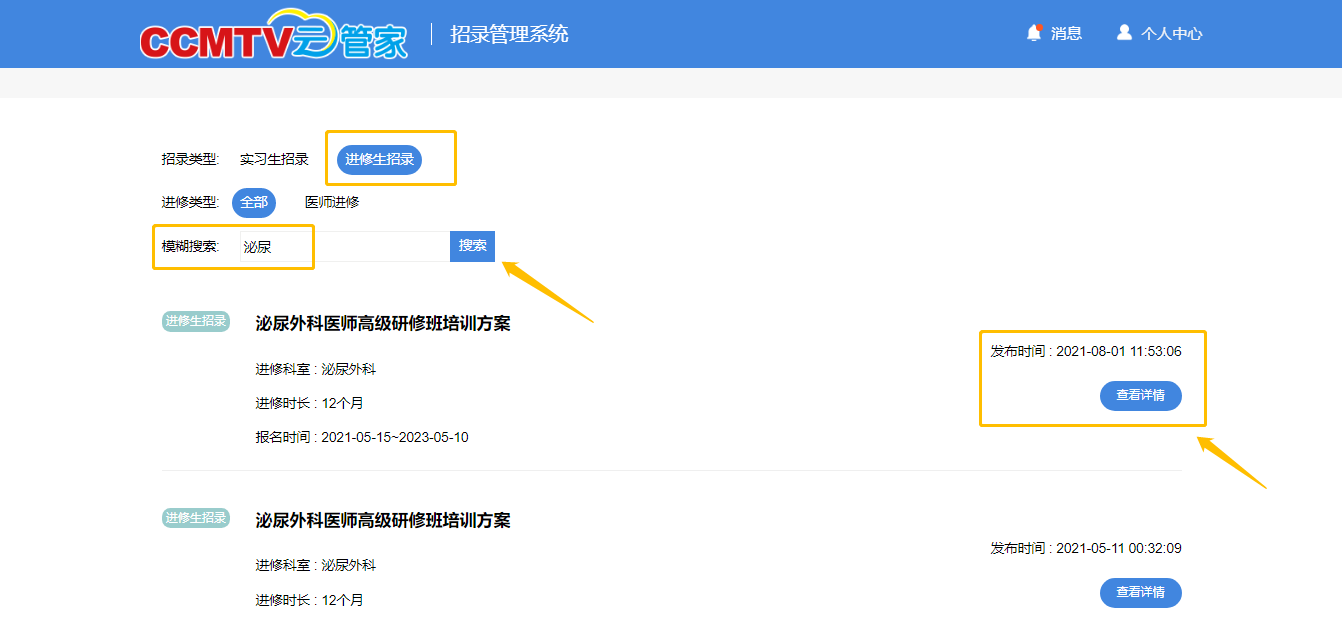 选择对应“进修培训方案”，点击查看详情点击“立即报名” ，进入报名流程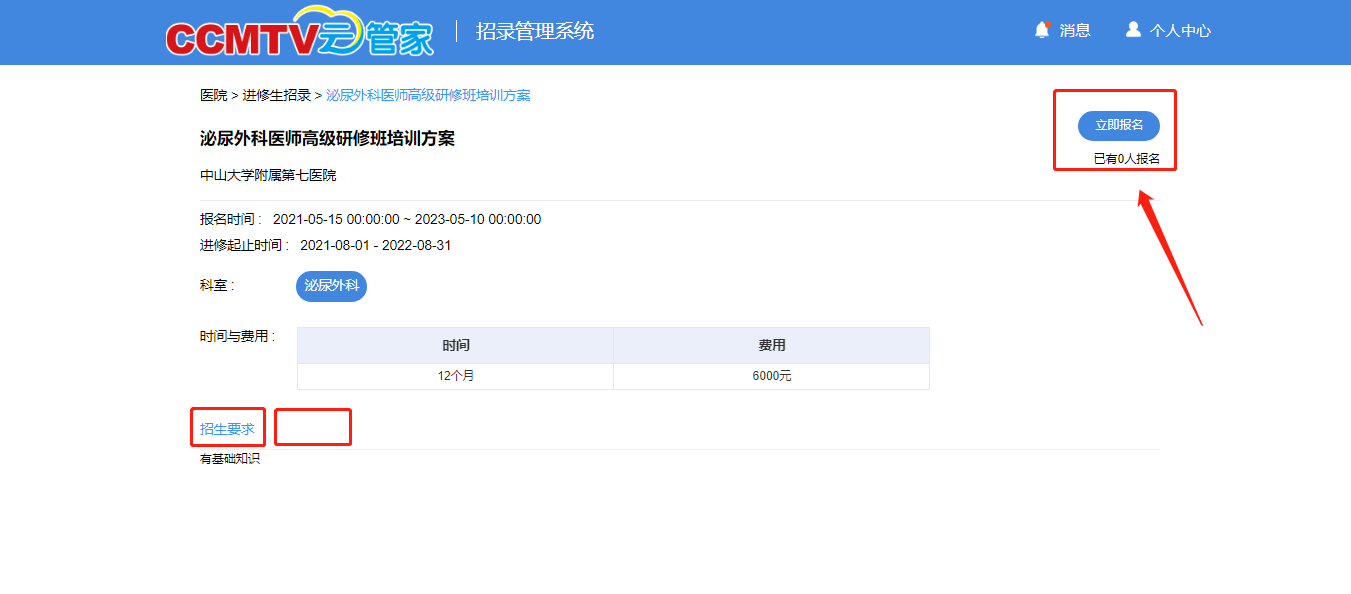 报名流程1、选择“进修科室”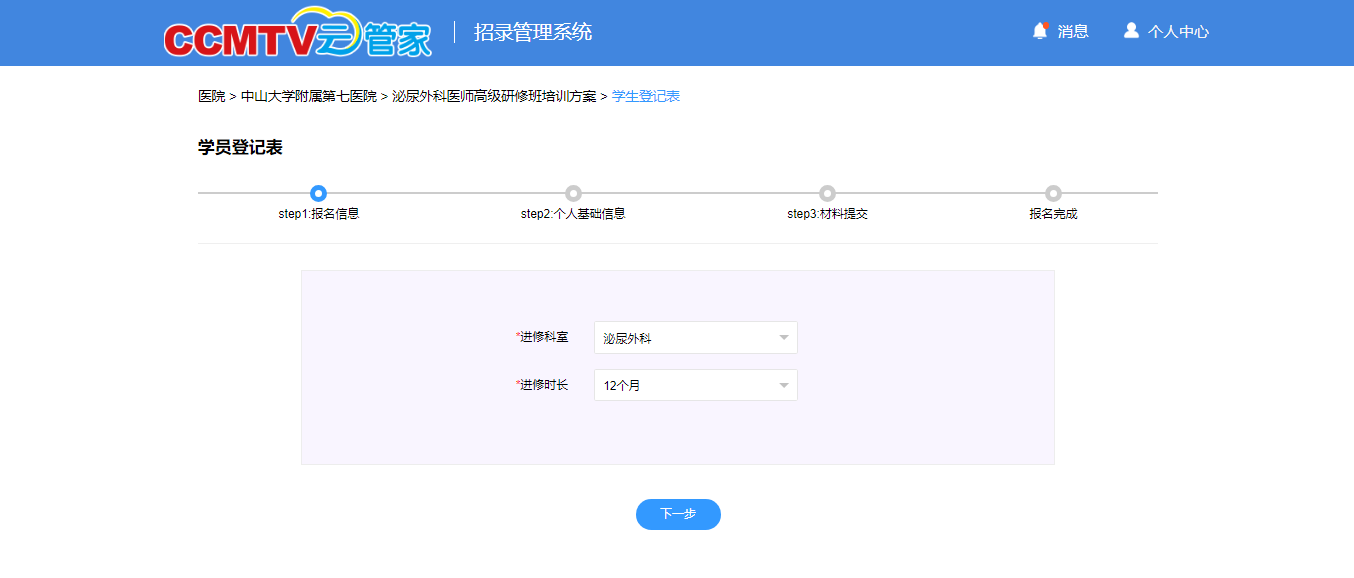 2、填写 “个人基础信息”报名表，完成后点击“下载报名表”，即保存，进入下一步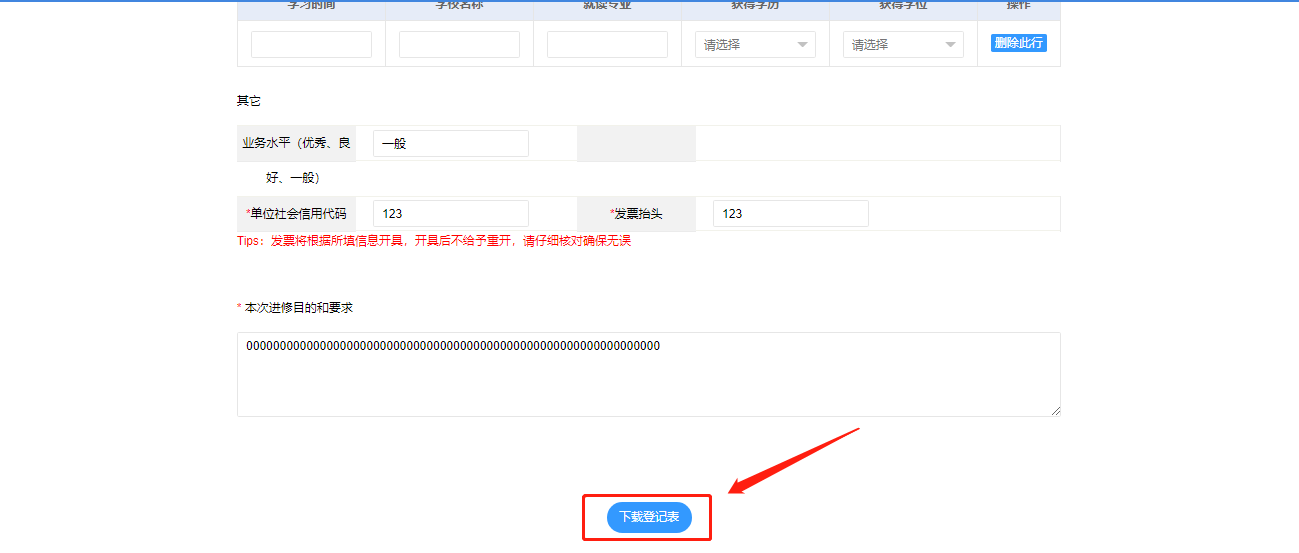 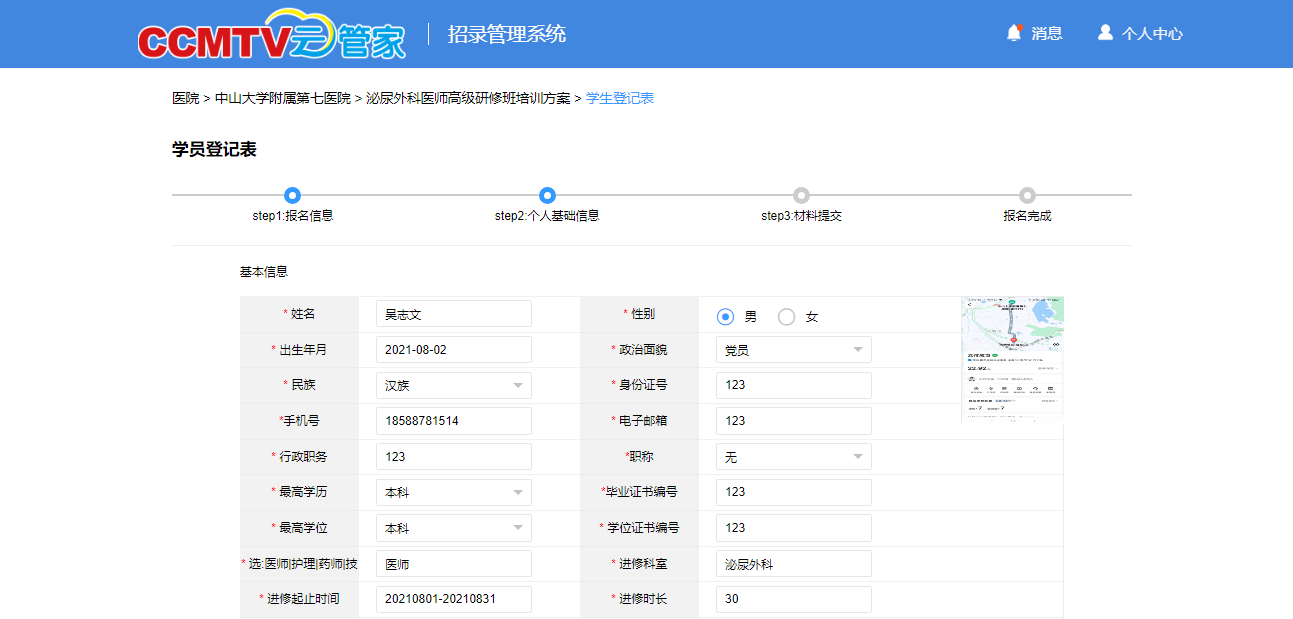     3、准备资料，上传资料，提交（立即报名），点击“继续报名”，可查看报名需要提交的资料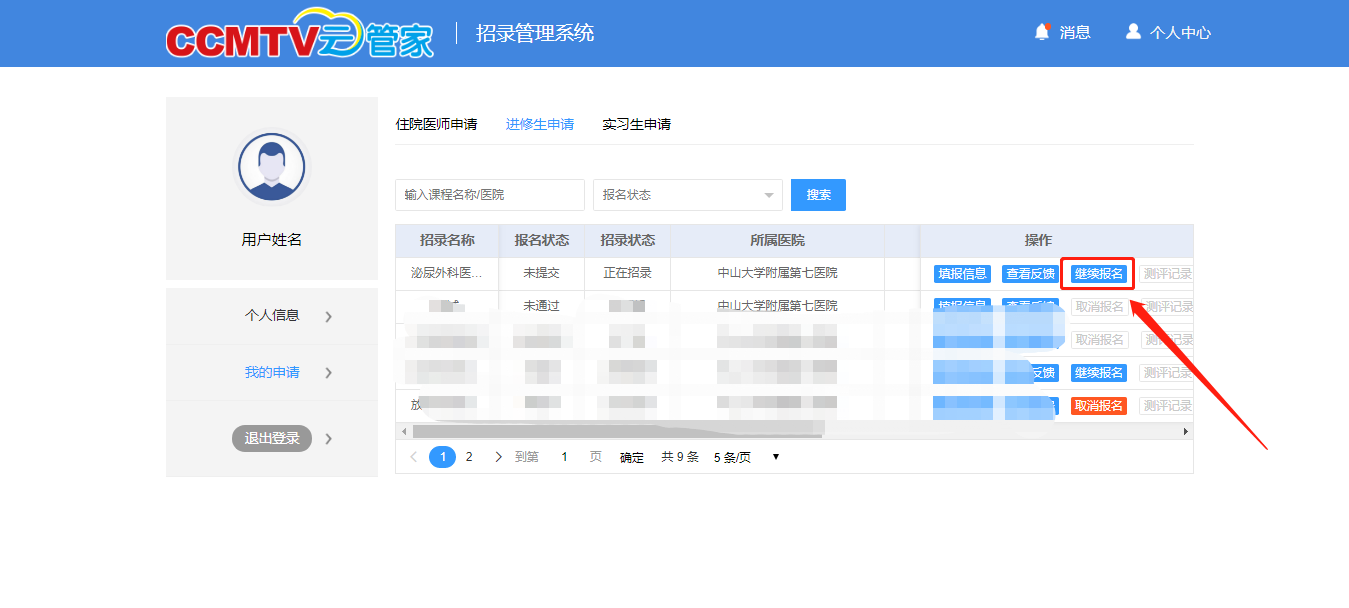 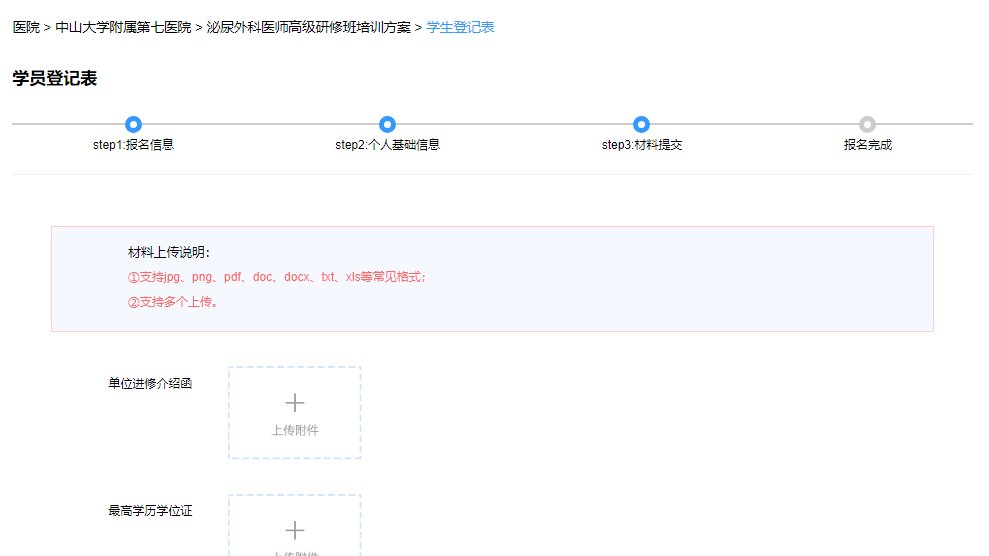 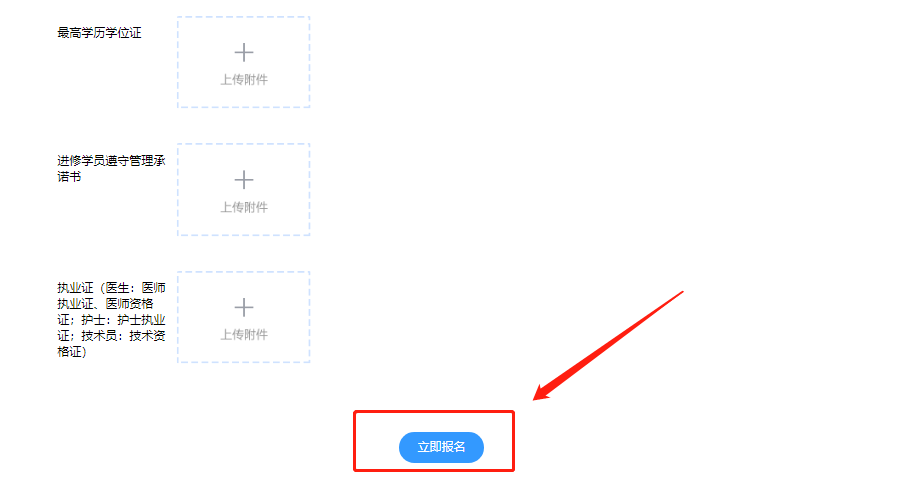 查看反馈进修学员可以通过“查看反馈”得知报名结果，录取成功会收到短信提示 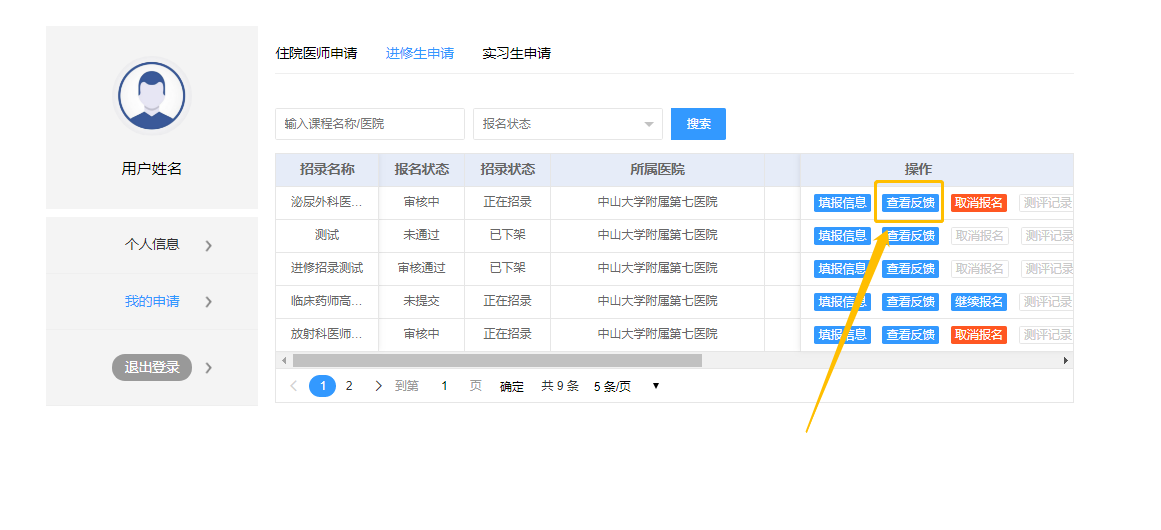 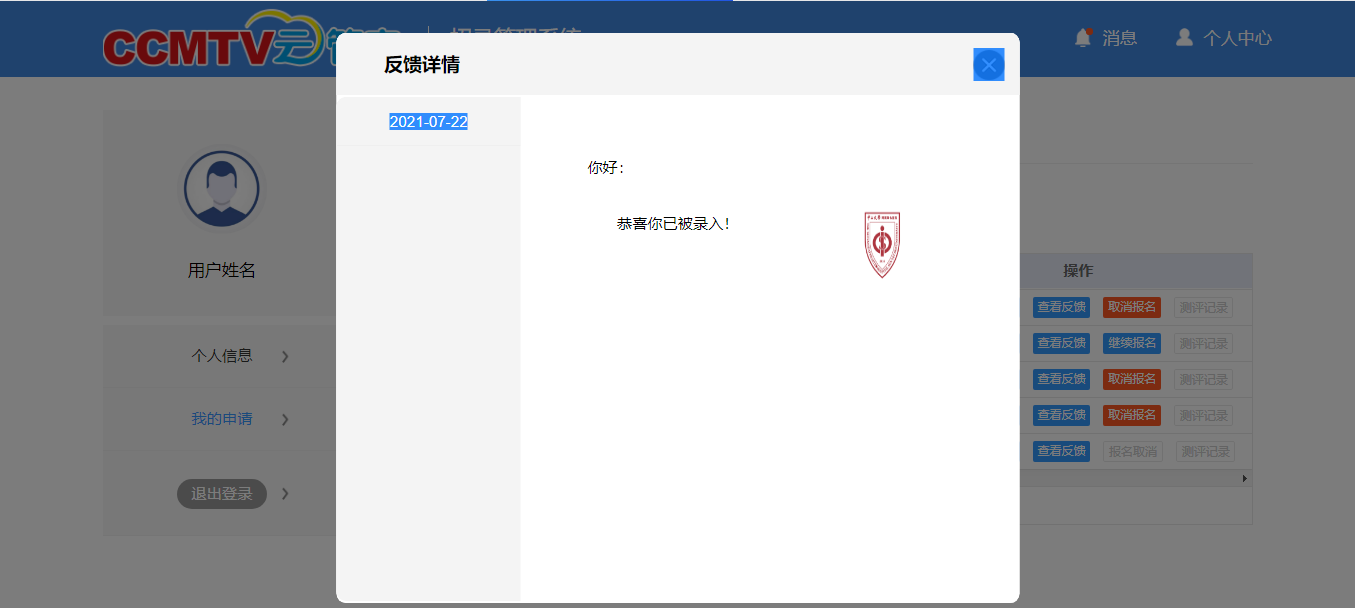 